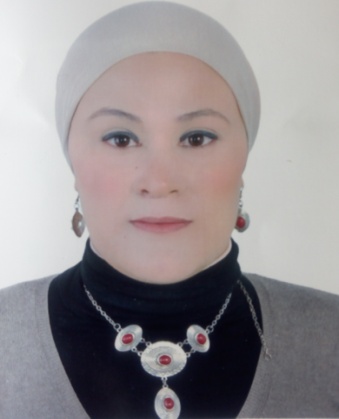 Mariem Ennsibi Professeur  d’anglais                Cité El Habib, Gammarth     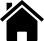    maryouma19852013@gmail.com   22219064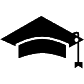 Jul/Août 2019:  PCELT ; Professional Certificate in English Language Teaching  from World Learning SIT in Partnership with AMIDEAST.2010 : Formation « Conseiller client pour centre de contacts »au C.S.F.M.T Gammarth de Septembre au décembre 20102010 : Formation C.E.F.E Mars 2010 au bureau d’emploi mars 20102008 : Maitrise en langue et littérature anglaise de l’institut supérieur des langues de Tunis mai 20082004 : Baccalauréat lettres session juin 2004.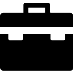 Sep2018- 2019 : Professeur d’anglais au collège Amilcar La MarsaAvril 2018 : Enseignante d’anglais dans l’école primaire privée l'Academie de Ain Zaghouen à Ain Zaghouen Nord. 2016- Oct 2017 : Professeur d’anglais dans le collège privé Amilcar la Marsa Saâda.2015-2016 : Enseignante anglais dans l’école primaire privée l'Excellence les jardins de Carthage.2013-2015 : Enseignante anglais dans l’école primaire privée Amilcar La Marsa.2009-2010 : Maitresse d’anglais dans l’école primaire privée El Ertika Route de Gammarth.2008-2009 : Institutrice dans les garderies scolaires. Word  Excel InternetSorties, visites éducatives guidées et randonnées.